 О выявлении правообладателя ранее учтенного объекта недвижимости	В соответствии со статьей 69.1 Федерального закона от 13 июля 2015 года № 218-ФЗ «О государственной регистрации недвижимости», в результате проведения мероприятий по выявлению правообладателей ранее учтенных объектов недвижимости:1. Определить Грибанову Ольгу Александровну, 22.07.1987 года рождения, место рождения: с. Андреевка Курманаевского района Оренбургской области, паспорт гражданина Российской Федерации серия 53 07 № 654975, выдан   ТП УФМС России по Оренбургской области в  Курманаевском районе, от  24.04.2008 года, проживающая по адресу: Оренбургская область, Курманаевский район, с.Андреевка, ул.Матросова  дом 31 в качестве правообладателя в отношении земельного участка с кадастровым номером 56:16:0101001:87, расположенного по адресу: обл. Оренбургская, р-н Курманаевский, с.Андреевка, ул.Матросова, дом 31, владеющая данным земельным участком на праве собственности .2. Право собственности Грибановой Ольги Александровны на указанный в пункте 1 настоящего постановления земельный участок подтверждается выпиской из похозяйственной книги.3. Делопроизводителю администрации муниципального образования Андреевский сельсовет Курманаевского района Оренбургской области Даниловских Л.П. осуществить действия по передаче необходимых изменений в сведения Единого государственного реестра недвижимости.	4. Контроль за выполнением данного постановления оставляю за собой.	5. Постановление вступает в силу после официального опубликования в газете «Вестник» и подлежит размещению на официальном сайте муниципального образования Андреевский сельсовет Курманаевского района.Глава муниципального образования                                             Л.Г. АлимкинаРазослано: в дело, администрации района, прокурору района, правообладателю.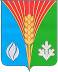  АдминистрацияМуниципального образованияАндреевский сельсоветКурманаевского районаОренбургской областиПОСТАНОВЛЕНИЕ09.02.2024 № 27-п